Bydgoszcz, 21 marca 2022 r.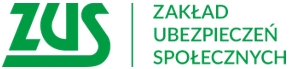 Informacja prasowaJeszcze tylko przez pół roku można płacić bonem turystycznymChoć bon cieszy się dużym zainteresowaniem, to i tak nie wszyscy mieszkańcy naszego regionu z niego skorzystali.  Na aktywację wciąż czeka 51,8 tys. bonów. A czasu na jego wykorzystanie jest coraz mniej. ZUS przypomina, że tylko do końca września można płacić bonem turystycznym.Bon turystyczny to 500 zł na jedno dziecko, a w przypadku dziecka z niepełnosprawnością 1000 zł. Przysługuje rodzicom, którzy mieli prawo do świadczenia wychowawczego 500 +  
w momencie wejścia w życie przepisów o bonie, a także jeśli nabyli do niego prawo między 19 lipca 2020 r. a 31 grudnia 2021 r. – informuje Krystyna Michałek, regionalny rzecznik prasowy ZUS województwa kujawsko-pomorskiego.Bonem można zapłacić np. za kolonie, obóz dziecka, wycieczkę, czy weekendowy wyjazd. Ważne, aby płatności bonem były za usługi hotelarskie lub imprezy turystyczne realizowane w Polsce przez podmioty wpisane na listę prowadzoną przez Polską Organizację Turystyczną (POT). Jest w czym wybierać. Płatności w ten sposób przyjmuje ponad 30 tys. podmiotów turystycznych. W województwie kujawsko-pomorskim,  choć wielu rodziców bon aktywowało, to jednak 
nie do końca z niego skorzystało. Do wykorzystania, choćby częściowego pozostało jeszcze w bonach ponad 81 mln zł. Na 228,6 tys. przygotowanych bonów wykorzystanych co do złotówki zostało jedynie 96,8 tys. Wciąż blisko 80 tys. bonów aktywowanych nie została wykorzystana w całości, a  blisko 23 proc., czyli  51,8 tys. bonów, nie zostało jeszcze aktywowanych – dodaje rzeczniczka. Aktywacja bonu jest bardzo prostaRodzice, którzy jeszcze nie aktywowali bonu, mogą to zrobić na Platformie Usług Elektronicznych ZUS w zakładce "Ogólny". W menu bocznym trzeba wejść w zakładkę "Polski Bon Turystyczny", a następnie "Mój bon". Po potwierdzeniu swoich danych 
i aktywacji bonu rodzic otrzymuje specjalny kod, który należy pokazać podmiotowi turystycznemu podczas dokonywania płatności bonem. Każda płatność będzie potwierdzona jednorazowym kodem autoryzacyjnym wysłanym SMS. Co ważne bonem można płacić wielokrotnie, aż do wyczerpania kwoty nie później niż do końca września tego roku. Do tego czasu trzeba zrealizować płatność bonem, zaś sama usługa może być zrealizowana nawet po tej dacie.W całym kraju rodzicie uruchomili do tej pory około 3,3 mln bonów. Płatności nimi przekroczyły kwotę 2,1 mld zł.Krystyna Michałekregionalny rzecznik prasowy ZUSw województwie kujawsko-pomorskim